TEHNISKĀ SPECIFIKĀCIJA Nr. TS 1603.028 v1Lodēšanas stacija (darbināma no elektrotīkla)Attēlam ir informatīvs raksturs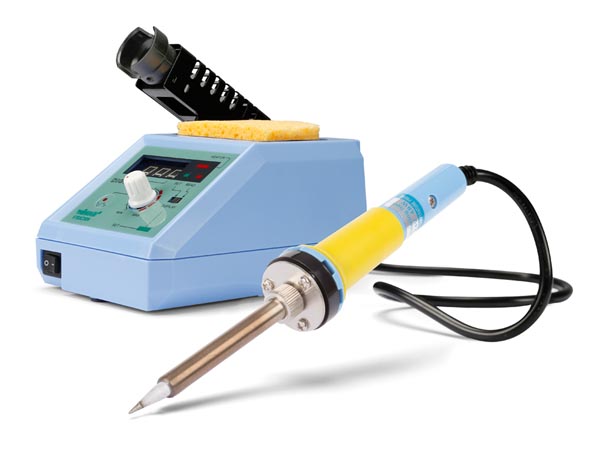 Nr.AprakstsMinimālā tehniskā prasībaPiedāvātās preces konkrētais tehniskais aprakstsAvotsPiezīmesVispārīgā informācijaVispārīgā informācijaVispārīgā informācijaRažotājs (nosaukums, ražotnes atrašanās vieta).Norādīt informāciju1603.028 Lodēšanas stacija (darbināma no elektrotīkla) Norādīt pilnu preces tipa apzīmējumuPreces marķēšanai pielietotais EAN kods, ja precei tāds ir piešķirtsNorādīt vērtībuNorādīt vai, izmantojot EAN kodu, ražotājs piedāvā iespēju saņemt digitālu tehnisko informāciju par preci (tips, ražotājs, tehniskie parametri, lietošanas instrukcija u.c.)Norādīt informācijuParauga piegādes laiks tehniskajai izvērtēšanai (pēc pieprasījuma), darba dienasNorādīt vērtībuStandartiStandartiStandartiAtbilstība Eiropas parlamenta un padomes direktīvai 2014/30/ES. Par elektromagnētisko saderību.AtbilstDokumentācijaDokumentācijaDokumentācijaPielikumā, kā atsevišķs fails iesniegts preces attēls, kurš atbilst sekojošām prasībām: ".jpg" vai “.jpeg” formātā;izšķiršanas spēja ne mazāka par 2Mpix;ir iespēja redzēt  visu preci un izlasīt visus uzrakstus, marķējumus uz tā;attēls nav papildināts ar reklāmu.AtbilstOriģinālā lietošanas instrukcija sekojošās valodāsLV vai ENVides nosacījumiVides nosacījumiVides nosacījumiDarba vide (iekštelpas)AtbilstTehniskā informācijaTehniskā informācijaTehniskā informācijaTīkla spriegums (viena fāze) 230VEU sprieguma kontaktdakšaAtbilstBarošanas vada garums ≥1m Norādīt vērtībuLodēšanas stacijas darba jauda40-55WLodēšanas stacijas darba temperatūra150-500℃Lodāmura darba spriegums24VManuāla temperatūras regulēšanaAtbilstDigitāla temperatūras skalaAtbilstKeramisks sildelements ar temperatūras sensoruAtbilstIespēja mainīt lodēšanas uzgaļusAtbilstLodāmura pieslēgkabelis līdz lodēšanas stacijai1,15-1,75mKonstrukcijaKonstrukcijaKonstrukcijaErgonomiski izveidots lodāmura rokturisAtbilstObligātā komplektācijaObligātā komplektācijaObligātā komplektācijaLodēšanas uzgalis taisns-kalta formas2mmLodēšanas uzgalis taisns-konusveida formas0,8mmStends ar tīrīšanas sūkliAtbilst